Министерство образования Камчатского края Краевое государственное профессиональное образовательное автономное учреждение  «КАМЧАТСКИЙ ПОЛИТЕХНИЧЕСКИЙ ТЕХНИКУМ»(КГПОАУ «Камчатский политехнический техникум»)ПРИКАЗг. Петропавловск-КамчатскийОб утверждении инструкции по заполнению электронного журнала в ГИС «Сетевой город. Образование» в период реализации образовательного процесса на основе дистанционных образовательных технологийНа основании приказа от 20.03.2020 г. № 92-Т «О внесении дополнений в приказ техникума "О мерах по профилактике и недопущению распространения новой коронавирусной инфекции (COVID-19)"»ПРИКАЗЫВАЮ:утвердить инструкцию по заполнению электронного журнала в ГИС «Сетевой город. Образование» в период реализации образовательного процесса на основе дистанционных образовательных технологий согласно приложению;контроль за исполнением настоящего приказа возложить на заместителя директора по учебной работе Якименко М.А.Директор                                                                                                         Л.Г. БурякС приказом ознакомлены:Инструкция по заполнению электронного журнала в ГИС «Сетевой город. Образование» (далее – эл. журнал) в период реализации образовательного процесса на основе дистанционных образовательных технологий (далее – ДОТ)Согласно расписанию в дату проведения учебного занятия в эл. журнале преподавателю следует выбрать в списке заданий «домашнее задание» (например, прочитать страницу 5 учебника «Астрономия»). Скриншот страницы электронного журнала представлен на рисунке 1.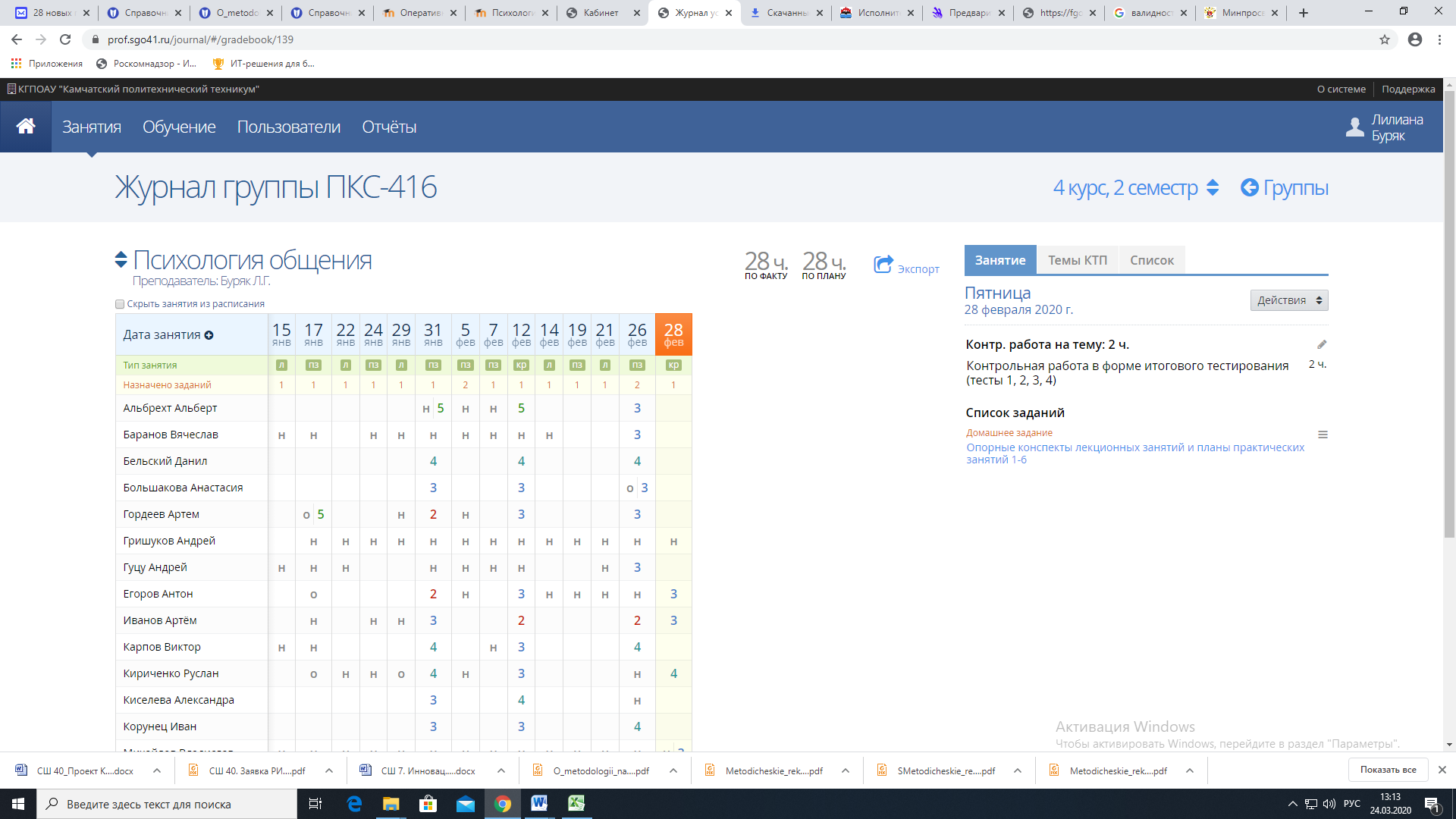 Рис. 1 - Скриншот страницы эл. журнала с выбранным в списке заданий домашним заданиемДалее следует через функцию «изменить задание» напротив строки «Обязательно к выполнению» поставить в окошке «Отметить всех» галочку, а также в окне «Пояснение» сделать запись «Прием и оценка выполненного задания будет произведена при помощи дистанционных образовательных технологий (ДОТ)» или «Освоить материал лекции посредством дистанционных образовательных технологий и ответить на контрольные вопросы по ее содержанию» (скриншот страницы электронного журнала представлен на рисунке 2).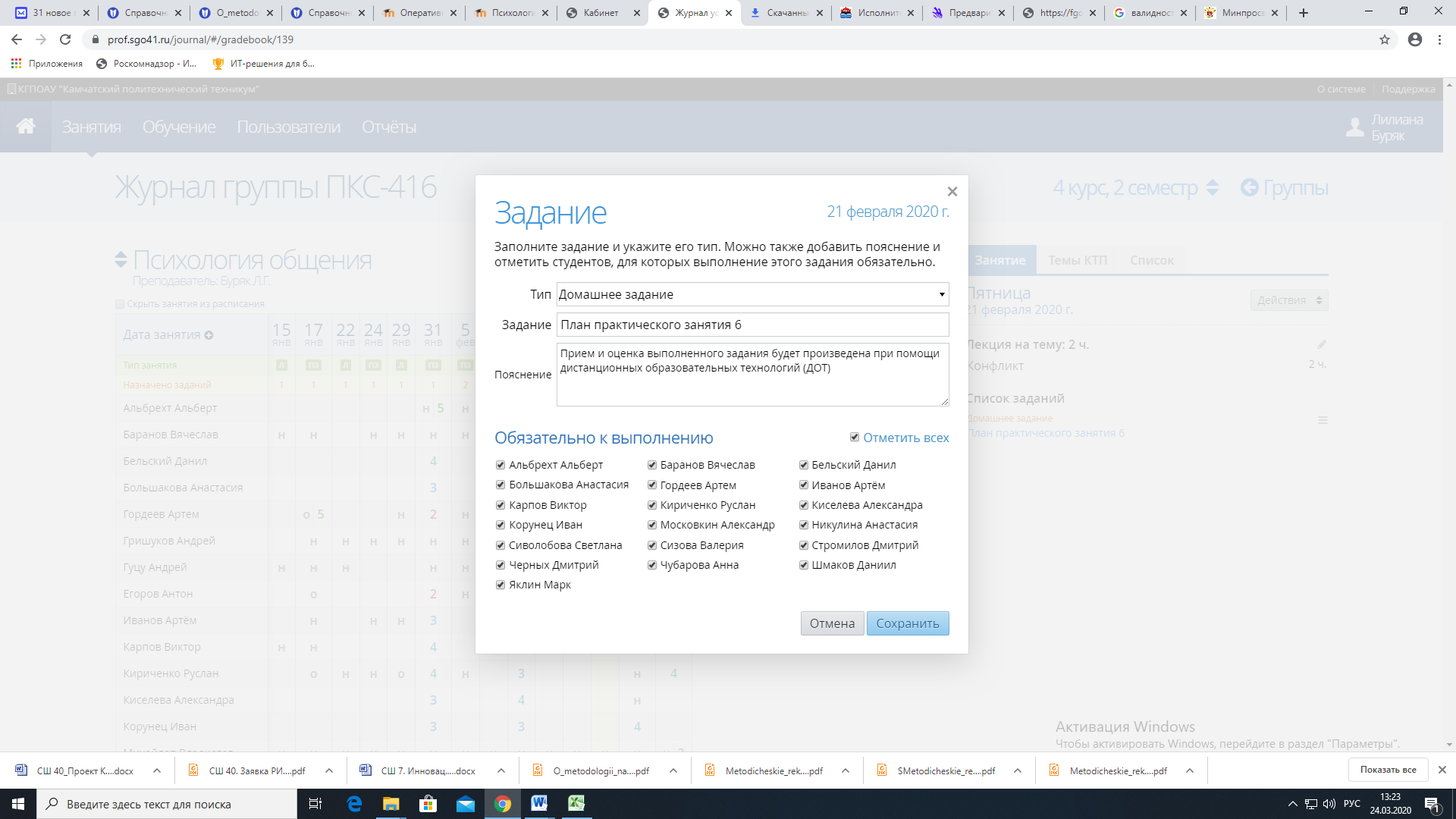 Рис. 2 - Скриншот страницы эл. журнала с галочкой «Отметить всех»Далее преподаватель фиксирует буквой «н» отсутствие всех студентов » (скриншот страницы электронного журнала представлен на рисунке 3). 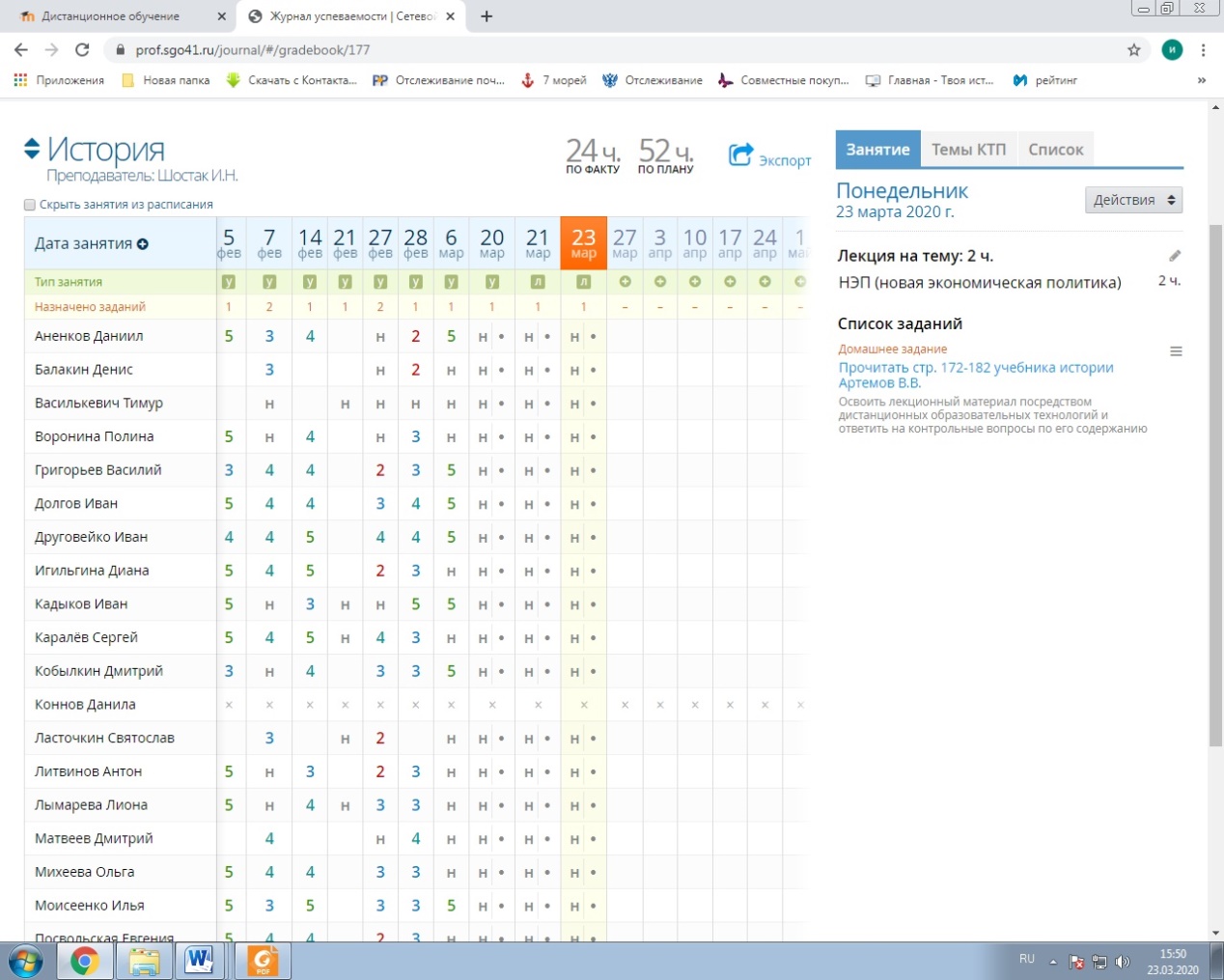 Рис. 3 - Скриншот страницы эл. журнала с фиксацией отсутствия студентов в учебной аудитории на занятииПосле оценивания выполненных домашних заданий или самостоятельной работы студентов посредством ДОТ на платформе MOODLE (скриншот страницы MOODLE с примером задания представлен на рис. 4) преподаватель осуществляет в эл. журнале выставление отметок (скриншот страницы электронного журнала представлен на рисунке 5).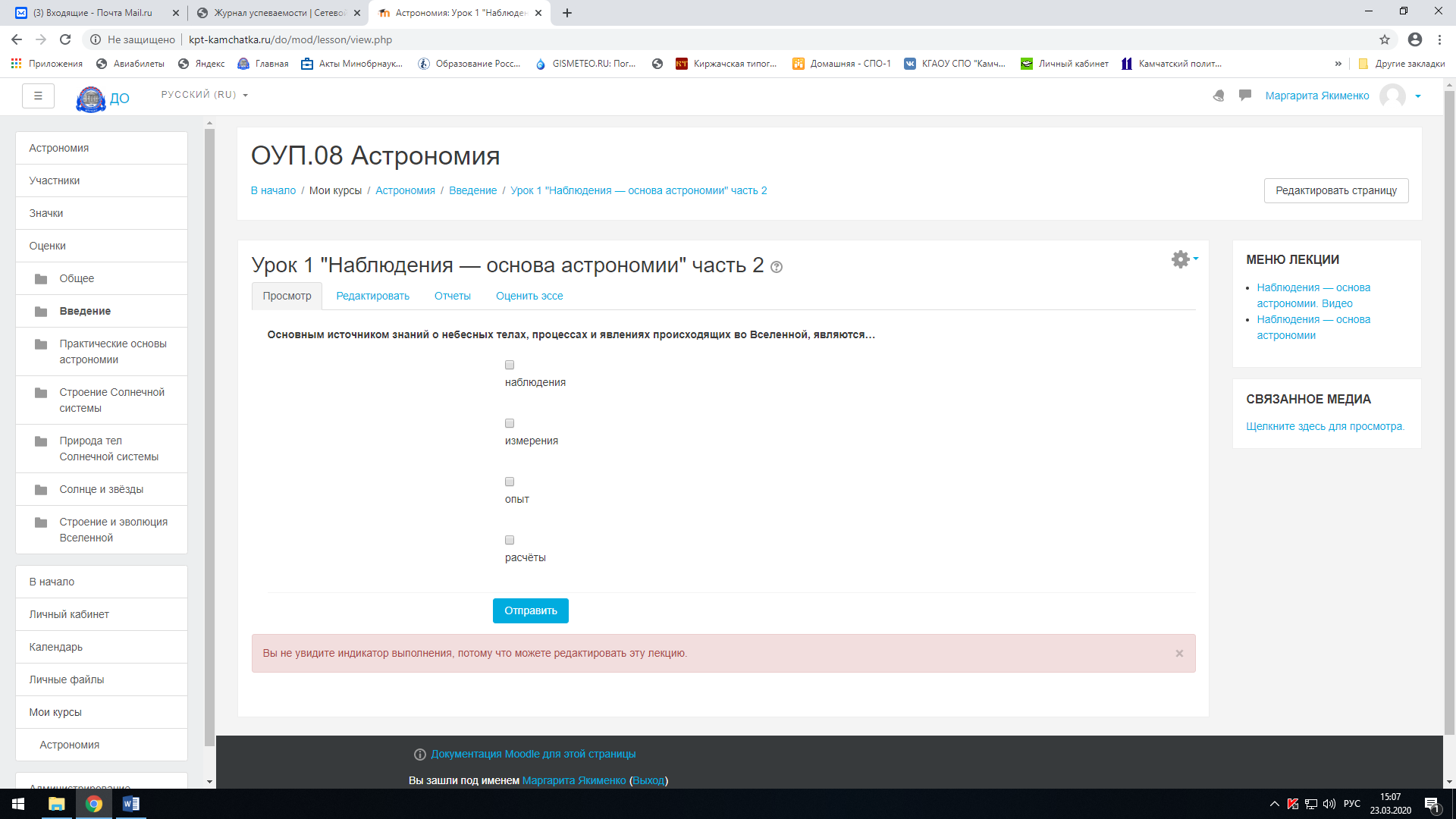 Рис. 4 – Скриншот страницы MOODLE с выполнением задания в рамках лекционного материала и с вариантами ответов на контрольный вопрос по содержанию лекции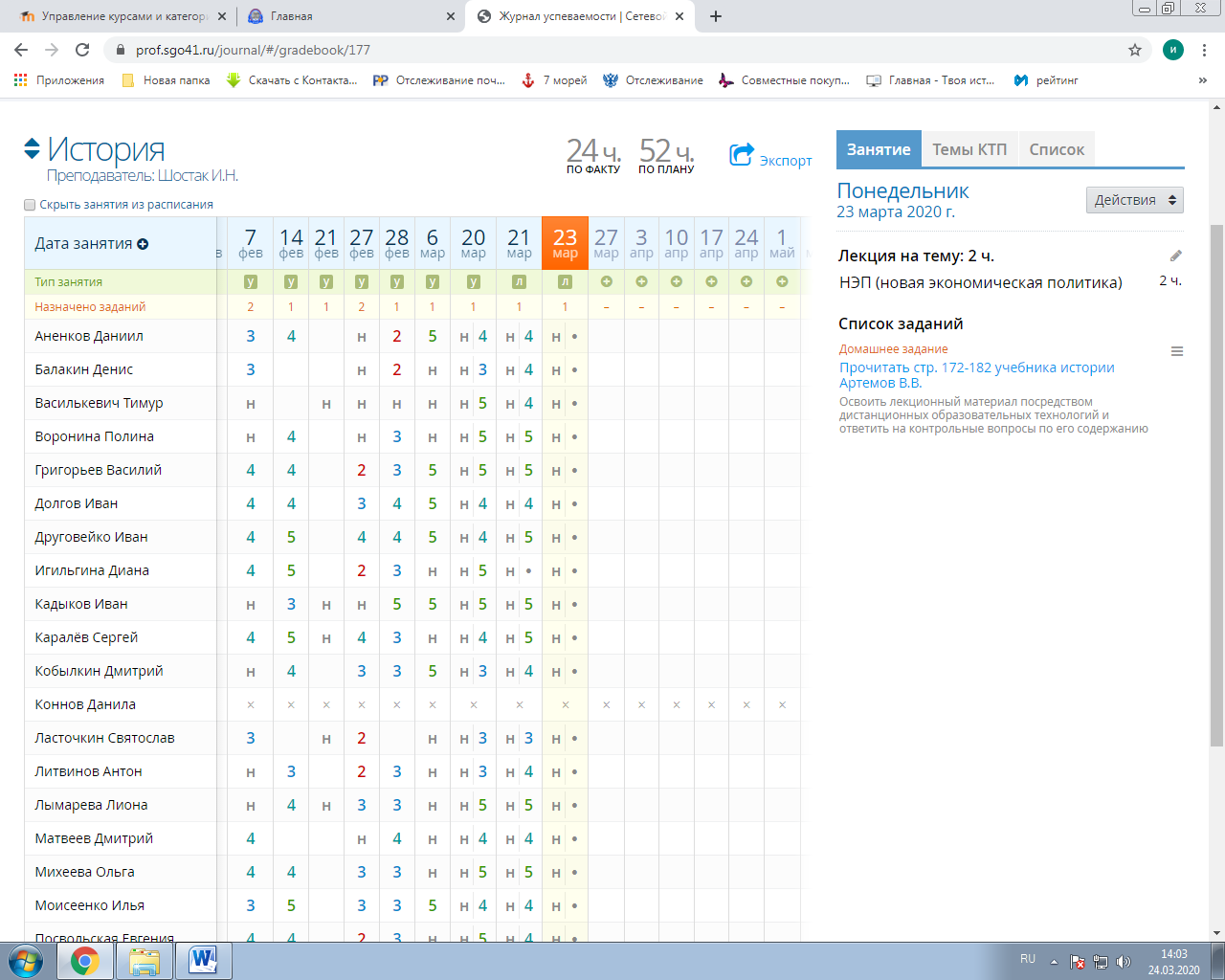 Рис. 5 - Скриншот страницы эл. журнала с выставленными отметками за 20 и 21 марта 2020 года________________                                                                                                     № __________Приложение ________ к приказу КГПОАУ«Камчатский политехнический техникум» от _______________________№ _________